Atyniadau adeiledigMae atyniadau adeiledig yn perthyn i un o ddau grŵp.Atyniadau a adeiladwyd yn bwrpasolLleoedd yw’r rhain a adeiladwyd yn benodol i ddenu twristiaid. Mae parciau hamdden, parciau difyrrwch, acwaria ac ati oll yn enghreifftiau o atyniadau a adeiladwyd yn bwrpasol. Gan amlaf, bydd rhaid i dwristiaid dalu tâl mynediad am fod yr atyniadau’n rhan o’r sector preifat.Gweithgaredd 1 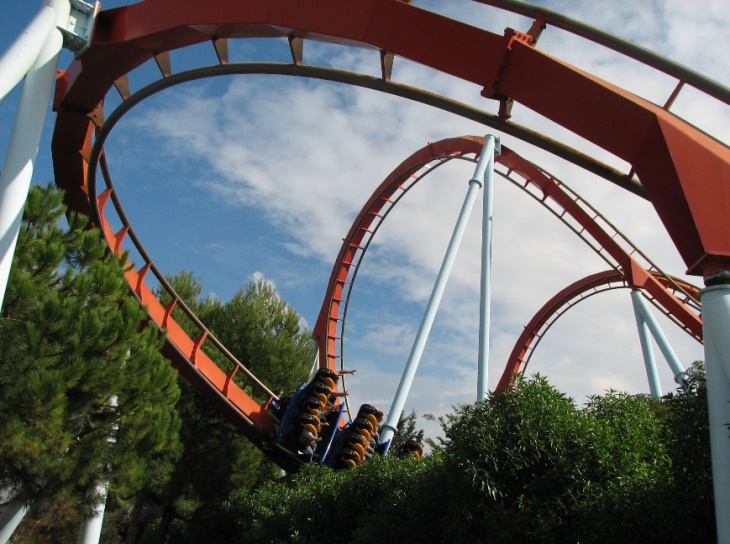 Astudiwch y delweddau isod.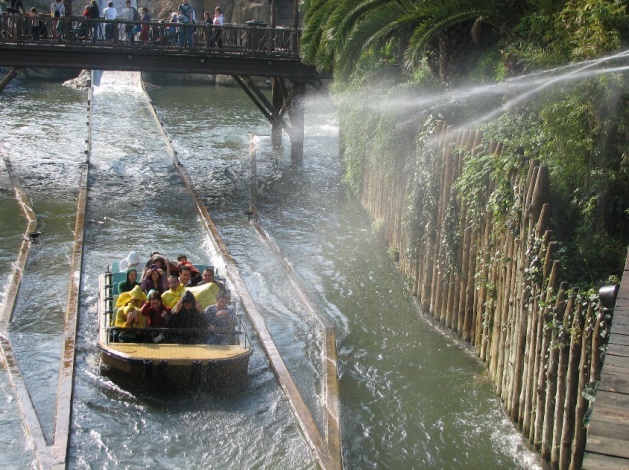 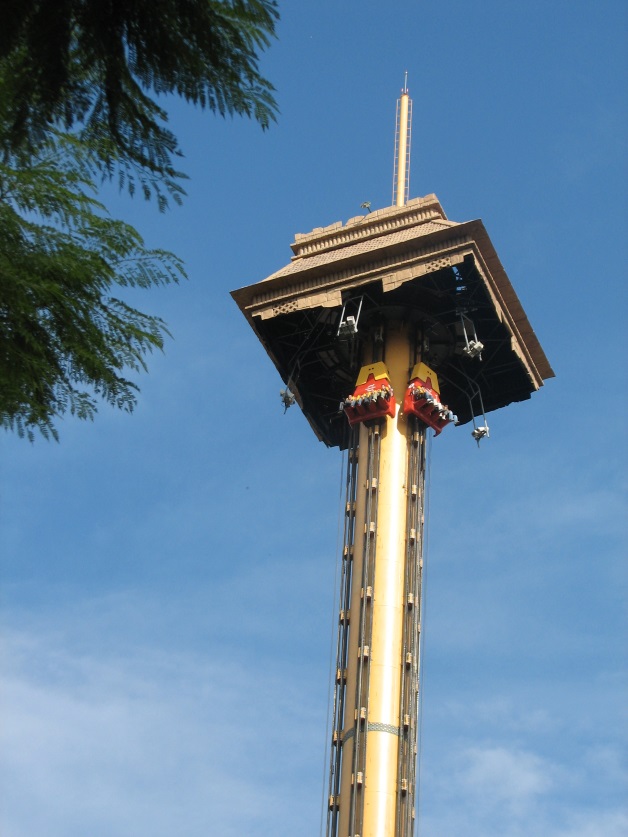 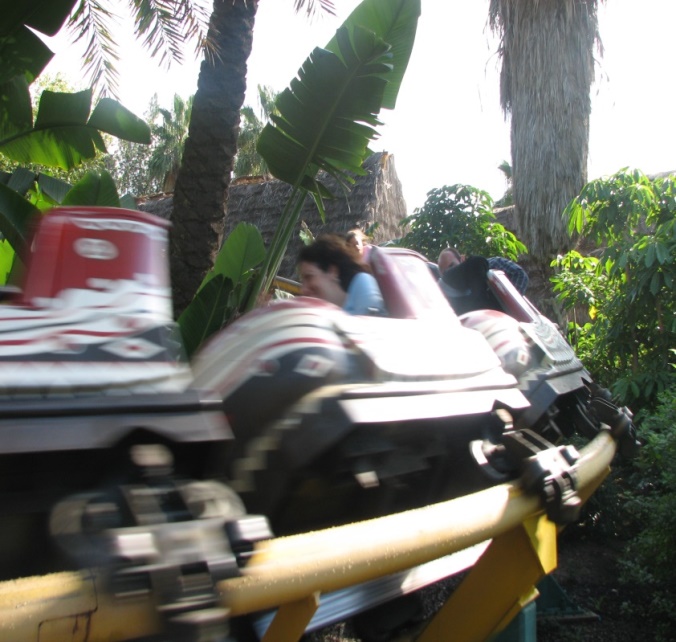 Gan ddefnyddio’r delweddau, eglurwch pam mae llawer o dwristiaid ieuengach yn mwynhau ymweld â pharciau hamdden.Mae atyniadau a adeiladwyd yn bwrpasol hefyd yn cynnwys amgueddfeydd ac orielau celf. Mae’n bosibl y bydd yn rhad ac am ddim ymweld â’r adeiladau hyn neu weithiau codir tâl mynediad. Maent yn galluogi ymwelwyr i weld gwaith celf pwysig neu weld arddangosion sy’n cyfleu diwylliant a hanes yr ardal. Mae rhai theatrau, fel Canolfan Mileniwm Cymru, yn perthyn i’r categori hwn.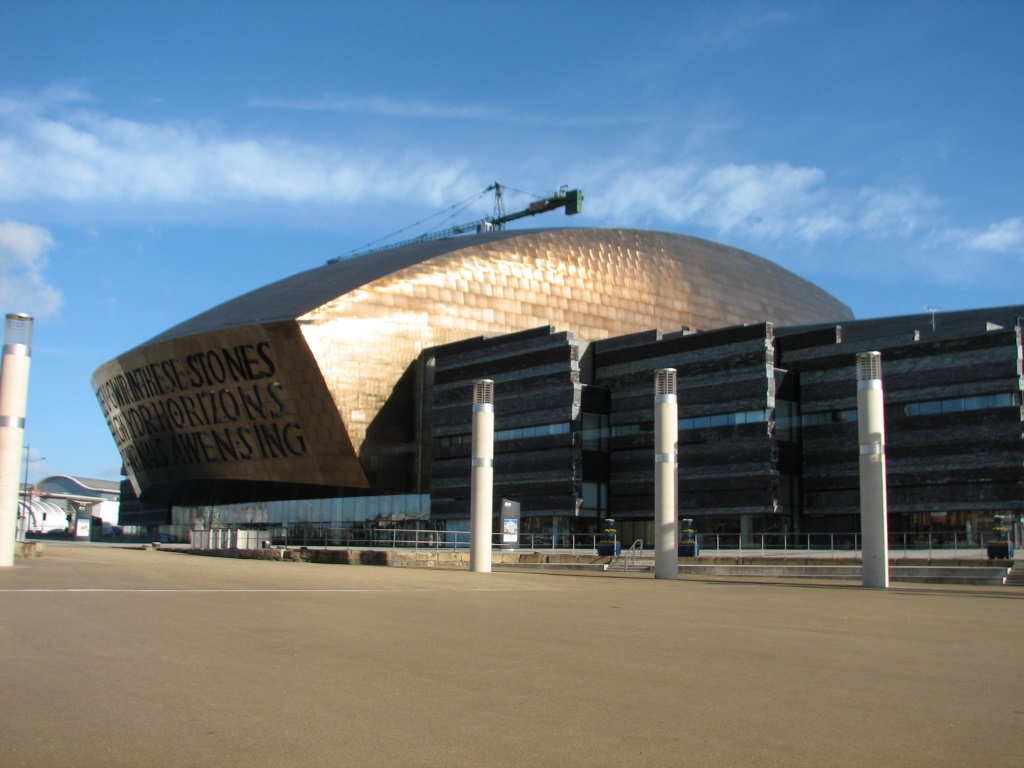 Gweithgaredd 2Ymchwiliwch i’r cynhyrchion a’r gwasanaethau a ddarperir gan Ganolfan y Mileniwm ac eglurwch pam y dylai twristiaid sy’n ymweld â Bae Caerdydd dreulio amser yn y ganolfan.………………………………………………………………………………………………………………………………………………………………………………………………………………………………………………………………………………………………………………………………………………………………………………………………………………………………………………………………………………………………………………………………………………………………………………………………………………………………………………………………………………………………………………………………………………………………………………Hefyd, gellir dosbarthu rhai o’r stadia chwaraeon yn atyniadau adeiledig, yn enwedig y rhai sy’n cynnig teithiau o’r cyfleusterau, er enghraifft Stadiwm Principality.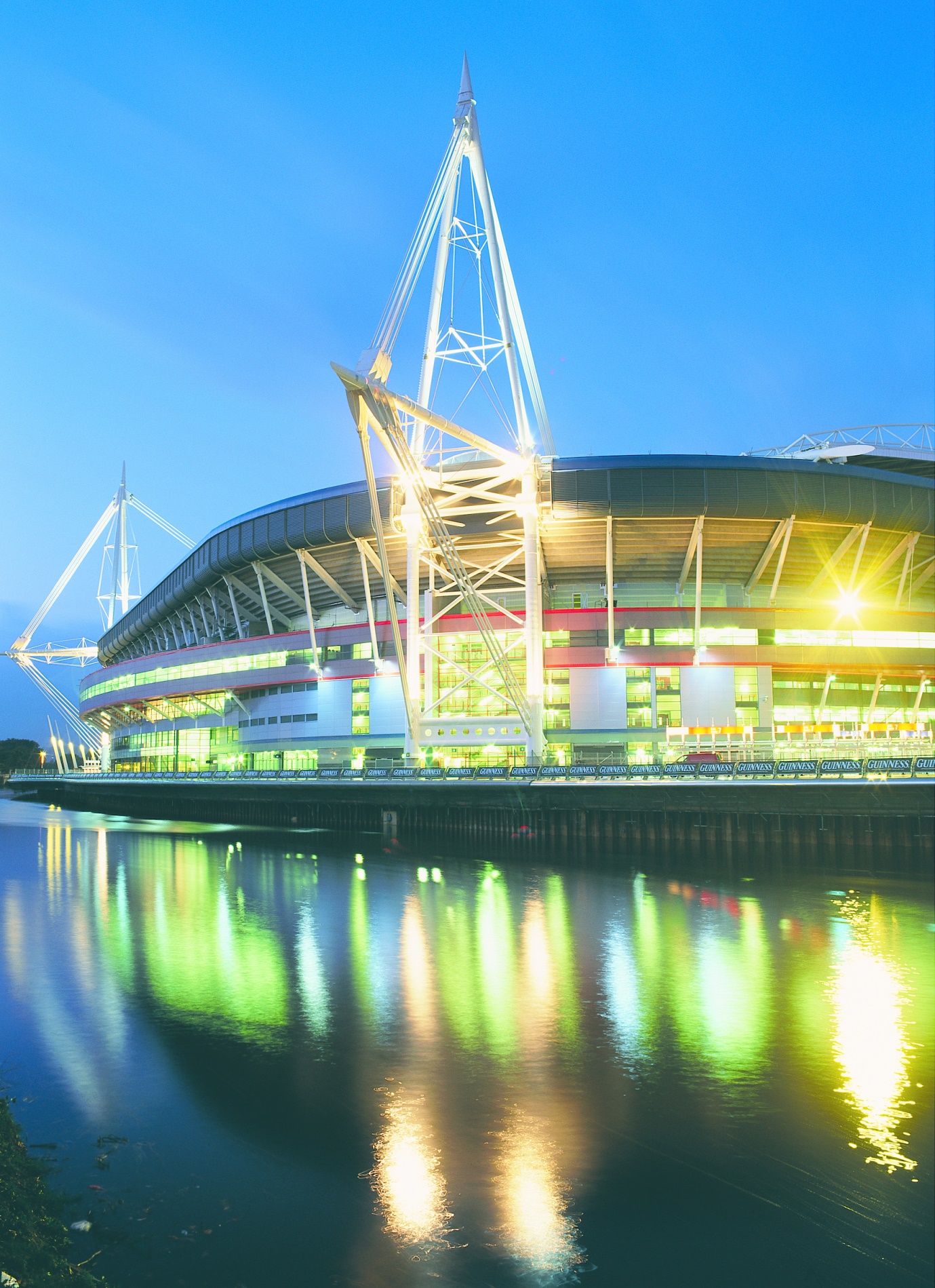 Atyniadau dros amserYr ail grŵp o atyniadau adeiledig yw’r rheini sydd wedi datblygu i fod yn atyniadau dros amser. Cestyll, eglwysi, eglwysi cadeiriol a rhai adeiladau diwydiannol – ni adeiladwyd y rhain byth i ddenu twristiaid, ond erbyn hyn caiff rhai ohonynt filoedd o ymwelwyr bob blwyddyn.Ymhlith yr enghreifftiau yng Nghymru mae Big Pit, Castell Conwy ac Eglwys Gadeiriol Tyddewi yn Sir Benfro. 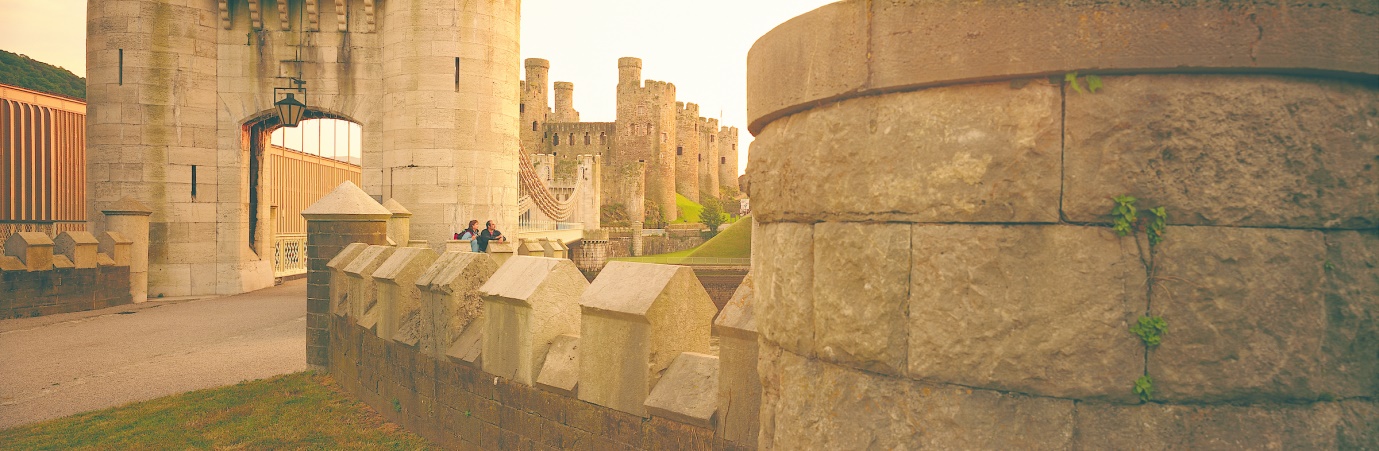 Gweithgaredd 3Enwch dair eglwys neu eglwys gadeiriol arall sydd bellach yn atyniadau mawr i dwristiaid.         ……………………………………………….......................................................................……………………………………….......................................................................…………………………………………........................................................................……………………Enwch dri chastell arall sydd bellach yn atyniadau poblogaidd i dwristiaid.………………………………….........................................................................……………..…………………….........................................................................…………………………..…………………..........................................................................…………………………….Enwch dri safle diwydiannol arall sydd bellach yn atyniadau i dwristiaid.…………………………………………..........................................................................…….…………………………………...........................................................................…………………………………….............................................................................…………………….